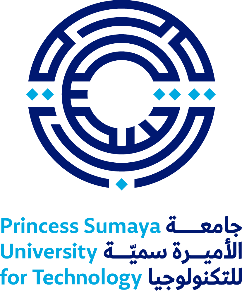 تقرير تحكيم دعم نشر كتاب ( تحكيم خارجي )ملاحظة: بإمكان المحكم إرفاق أي وثائق يراها مناسبة.المعلومات الخاصة بالمحكم:المعلومات الخاصة بالمحكم:المعلومات الخاصة بالمحكم:المعلومات الخاصة بالمحكم:الاسم: الرتبة الأكاديمية:القسم: الكلية: رقم الهاتف:التخصص الدقيق:البريد الإلكتروني : معلومات الكتاب:معلومات الكتاب:معلومات الكتاب:معلومات الكتاب: كتاب محقق       كتاب مترجم              كتاب مؤلف           نوع الكتاب:    عنوان الكتاب:مؤلف الكتاب: التقييم :التقييم :التقييم :التقييم : تدريسي تدريسي بحثيطبيعة الكتاب  ضعيف جيد  ممتازالمستوى اللغوي للكتاب   ضعيف جيد  ممتازالمستوى العلمي للكتاب ضعيفة عادية قويةالحاجة لمثل هذا الكتابالتوصية:التوصية:التوصية:التوصية:     أوصي بدعم نشر هذا الكتاب.     أوصي بدعم نشر هذا الكتاب.     أوصي بدعم نشر هذا الكتاب.     أوصي بدعم نشر هذا الكتاب.     لا أوصي بدعم نشر هذا الكتاب.     لا أوصي بدعم نشر هذا الكتاب.     لا أوصي بدعم نشر هذا الكتاب.     لا أوصي بدعم نشر هذا الكتاب.توقيع المحكم :  ...../...../.....تاريخ تقديم التقرير :  